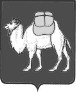 ТЕРРИТОРИАЛЬНАЯ ИЗБИРАТЕЛЬНАЯ КОМИССИЯКАЛИНИНСКОГО РАЙОНА ГОРОДА ЧЕЛЯБИНСКАРЕШЕНИЕг.  ЧелябинскВ соответствии с пунктом 7 статьи 33 Федерального закона от                  12 июня 2002 года № 67-ФЗ «Об основных гарантиях избирательных прав и права на участие в референдуме граждан Российской Федерации» территориальная избирательная комиссия Калининского района города Челябинска РЕШИЛА: 1. Установить объем сведений о кандидатах, представленных при их выдвижении, доводимый избирательными комиссиями до сведения избирателей на дополнительных выборах депутатов Совета депутатов Калининского района в соответствии с приложением.2. Направить настоящее решение в  Администрацию Калининского района города Челябинска для размещения в информационно-телекоммуникационной сети «Интернет» на сайте Администрации Калининского района города Челябинска.3. Контроль исполнения настоящего решения возложить на председателя комиссии Лусникову Н.М.  УТВЕРЖДЕНОрешением территориальной избирательной комиссии Калининского района города Челябинска от 08.07.2021 года № 9/47-1-5Объем сведений о кандидатах,представленных при их выдвижении, доводимых избирательными комиссиями до сведения избирателей на дополнительных выборах депутатов Совета депутатов Калининского района На основании статьи 33 Федерального закона от 12 июня 2002 года             № 67-ФЗ «Об основных гарантиях избирательных прав и права на участие в референдуме граждан Российской Федерации» в сведения о кандидатах, представленные при их выдвижении, включается следующая информация:1. Фамилия, имя, отчество, дата и место рождения, адрес места жительства (наименование субъекта Российской Федерации, района, города, иного населенного пункта*), уровень образования, основное место работы или службы, занимаемая должность (в случае отсутствия основного места работы или службы - род занятий).2. Если кандидат является депутатом и осуществляет свои полномочия на непостоянной основе - сведения об этом с указанием наименования соответствующего представительного органа.3. Информация о неснятой или непогашенной судимости с указанием номера (номеров) и наименования (наименований) статьи (статей) Уголовного кодекса Российской Федерации, на основании которой (которых) был осужден зарегистрированный кандидат, а также статьи (статей) Уголовного кодекса, принятого в соответствии с Основами уголовного законодательства Союза ССР и союзных республик, статьи (статей) закона иностранного государства, если зарегистрированный кандидат был осужден в соответствии с указанными законодательными актами за деяния, признаваемые преступлением, действующим Уголовным кодексом Российской Федерации, с указанием наименования соответствующего закона (в случае наличия судимости). Если судимость снята или погашена, - также сведения о дате снятия или погашения судимости.4. Сведения о принадлежности зарегистрированного кандидата к политической партии либо не более чем к одному иному общественному объединению, зарегистрированному не позднее чем за один год до дня голосования в установленном законом порядке, и свой статус в этой политической партии, этом общественном объединении при условии представления вместе с заявлением документа, подтверждающего указанные сведения и подписанного уполномоченным лицом политической партии, иного общественного объединения либо уполномоченным лицом соответствующего структурного подразделения политической партии, иного общественного объединения (если кандидатом были представлены соответствующие сведения, а также подтверждающие их документы в соответствии с пунктом 2 статьи 15 Закона).5. Сведения о том, кем выдвинут зарегистрированный кандидат (если кандидат выдвинут избирательным объединением - слова «выдвинут избирательным объединением» с указанием наименования соответствующего избирательного объединения, если кандидат сам выдвинул свою кандидатуру - слово «самовыдвижение»).6. Дата выдвижения.В информационные материалы о кандидатах могут также включаться следующие представленные кандидатом и документально подтвержденные сведения биографического характера:1. Сведения о трудовом (творческом) пути, ученой степени, ученых и почетных званиях, наличии государственных наград (при условии представления документов, подтверждающих указанные сведения).2. Сведения о семейном положении, наличии детей.Сведения о кандидатах направляются избирательной комиссией на сайт Администрации Калининского района города Челябинска в течение 24 часов с момента выдвижения кандидата. « 08 » июля 2021 года                № 9/ 47-1-5Об объеме сведений о кандидатах, представленных при их выдвижении, доводимых избирательными комиссиями до сведения избирателей на дополнительных выборах депутатов Совета депутатов Калининского района Председатель комиссии                             А.Ю. КурмаевСекретарь комиссии                                 Н.М. Лусникова